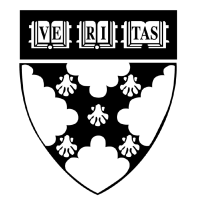 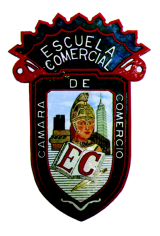 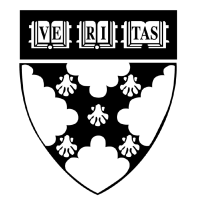 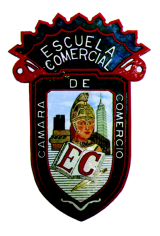 Tema:LibroActividad 1:Páginas. del libro 171 a 175. Bajar video de ecuaciones de primer grado y entregar resuelto con portada.Materia: MatemáticasProfesor: Augusto García Grass